Επαναληπτική ΑΣΚΗΣΗ ΚΕΦΑΛΑΙΟ 2						                                   20 Νοεμβρίου 2020 (Στο Αρχείο αυτό να συμπληρωθούν οι Πίνακες με τα αποτελέσματα και να επικοληθούν οι φωτογραφίες από τα χειρόγραφα της λύσης. Το Αρχείο να σωθεί με όνομα Α2επ_Δυναμική_Επώνυμο_Όνομα και να ανεβεί στο e-class)ΔΕΔΟΜΕΝΑΣτο δοχείο πλήρους ανάμιξης και σε χρόνο t = 0 min, η θερμοκρασία θο μεταβάλλεται βηματικά από 40 σε  Β oC. Να βρεθεί η διαφορική συνάρτηση που περιγράφει τη μεταβολή της θερμοκρασίας θ1 με το χρόνο, να εισαχούν οι μεταβλητές απόκλισης, να μετασχηματιστεί κατά Laplace και να γίνει ο αντίστροφος μετασχηματισμός. Να υπολογιστεί η θερμοκρασία εξόδου θ1 σε χρόνο t min, μετά τη βηματική διαταραχή. (η λύση χρειάζεται HEAVYSIDE). 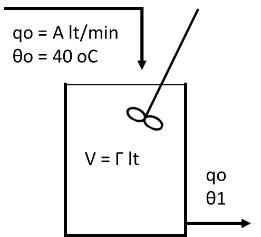 ΕΝΔΕΙΚΤΙΚΗ ΛΥΣΗΑΜ 01Ο ΒΗΜΑ: ΥΠΟΛΟΓΙΣΜΟΙ ΣΤΗΝ ΑΡΧΙΚΗ ΜΟΝΙΜΗ ΚΑΤΑΣΤΑΣΗqo(t) = q1(t) = qos = q1s = q = 52Ο ΒΗΜΑ: ΚΑΤΑΣΤΡΩΣΗ ΚΑΤΑΛΛΗΛΟΥ ΙΣΟΖΥΓΙΟΥ (εδώ το ισοζύγιο ενέργειας) q*ρ*Cp*(θο(t)-θref) – q*ρ*Cp*(θ1(t)-θref) = ρ*Cp*V*d(θ1(t)-θref)/dt  5*(θο(t)-θref) – 5*(θ1(t)-θref) = 50*dθ1(t)/dt 						Εξ. 13ο ΒΗΜΑ: ΚΑΤΑΣΤΡΩΣΗ ΤΟΥ ΙΔΙΟΥ ΙΣΟΖΥΓΙΟΥ ΣΤΗΝ ΑΡΧΙΚΗ ΜΟΝΙΜΗ ΚΑΤΑΣΤΑΣΗστη μόνιμη κατάσταση:			5*(θοs-θref) – 5*(θ1s-θref) = 50*dθ1s/dt		Εξ. 24ο ΒΗΜΑ: ΕΙΣΑΓΩΓΗ ΤΩΝ ΜΕΤΑΒΛΗΤΩΝ ΑΠΟΚΛΙΣΗΣμεταβλητές απόκλισης:		Το(t) = θο(t) – θοs = θο(t) – 40	οC				Τ1(t) = θ1(t) – θ1s = θ1(t) – 40	οC				Εξ.3(αφαιρούμε την Εξ.2 από την Εξ.1)5*(θο(t) – θοs) – 5*(θ1(t) – θ1s) = 50*d(θ1(t) – θ1s)/dt  5*To(t) – 5*T1(t) = 50*dT1(t)/dt  5Ο ΒΗΜΑ: ΜΕΤΑΣΧΗΜΑΤΙΣΜΟΣ LAPLACETo(t) – T1(t) = 10*dT1(t)/dt	 To(s) – T1(s) = 10*s*T1(s)  Το(s) = Τ1(s)(10s+1)   T1(s)/Το(s) = 1/(10s+1)		6ο ΒΗΜΑ: ΜΕΤΑΣΧΗΜΑΤΙΣΜΟΣ LAPLACE ΤΗΣ ΔΙΑΤΑΡΑΧΗΣ ΕΙΣΟΔΟΥ:	θο(t) = 5 + θοs  θο(t) – θοs = 5  To(t) = 5  To(s) = 5/s7Ο ΒΗΜΑ: ΑΝΤΙΣΤΡΟΦΗ ΤΟΥ ΜΕΤΑΣΧΗΜΑΤΙΣΜΟΥ (HEAVYSIDE)T1 = 5/s(10s+1) = A/s + B/(10s + 1)		A = 5/1 = 5		B = 5/(-1/10) = -50T1 = 5/s – 50/(10s + 1) = 5/s – 5/(s + 1/10)  T1(t) = 5-5*exp(-t/10) 	 T1(1) = 5-5*exp(-1/10) = 0,476 οC 			μεταβλητή απόκλισης της θερμοκρασίας εξόδουΑπό την Εξ. 3:	θ1(1) = θ1s + T1(1) = 40 + 0,476 = 40,476 οC	η πραγματική θερμοκρασία εξόδουΑΜ 9qo(t) = q1(t) = qos = q1s = q = 10q*ρ*Cp*(θο(t)-θref) – q*ρ*Cp*(θ1(t)-θref) = ρ*Cp*V*d(θ1(t)-θref)/dt  10*(θο(t)-θref) – 10*(θ1(t)-θref) = 80*dθ1(t)/dt στη μόνιμη κατάσταση:							 10*(θοs-θref) – 10*(θ1s-θref) = 80*dθ1s/dtμεταβλητές απόκλισης:		Το(t) = θο(t) – θοs = θο(t) – 40	οC				Τ1(t) = θ1(t) – θ1s = θ1(t) – 40	οC10*To(t) – 10*T1(t) = 80*dT1(t)/dt  To(t) – T1(t) = 8*dT1(t)/dt	 To(s) – T1(s) = 8*s*T1(s)  Το = Τ1(8s+1)  T1/Το = 1/(8s+1)		Μετασχηματισμός laplace της διαταραχής εισόδου:	θο(t) = 50 + θοs  θο(t) – θοs = 50  To(t) = 50  To(s) = 50/sT1 = 50/s(8s+1) = A/s + B/(8s + 1)	A = 50/1 = 50		B = 50/(-1/8) = -400T1 = 50/s – 400/(8s + 1) = 50/s – 50/(s + 1/8)  T1(t) = 50-50*exp(-t/8)  T1(1) = 50-50*exp(-1/8)ΠΙΝΑΚΑΣ ΑΠΟΤΕΛΕΣΜΑΤΩΝΕΠΩΝΥΜΟ:ΑΡΙΘΜΟΣ ΜΗΤΡΩΟΥ:ΟΝΟΜΑ:ΛΗΓΟΝΤΑΣ ΑΡΙΘΜΟΥ ΜΗΤΡΩΟΥ:Λήγοντας ΑΜ0123456789Α, lt/min51020105102010510Β, οC45505560657075808590Γ, lt50501001001006060206080t, min1234567891ΑΜ0123456789συνάρτηση ματαφοράς Τ1/Το = kp/(τs+c)συνάρτηση ματαφοράς Τ1/Το = kp/(τs+c)συνάρτηση ματαφοράς Τ1/Το = kp/(τs+c)συνάρτηση ματαφοράς Τ1/Το = kp/(τs+c)συνάρτηση ματαφοράς Τ1/Το = kp/(τs+c)συνάρτηση ματαφοράς Τ1/Το = kp/(τs+c)συνάρτηση ματαφοράς Τ1/Το = kp/(τs+c)συνάρτηση ματαφοράς Τ1/Το = kp/(τs+c)συνάρτηση ματαφοράς Τ1/Το = kp/(τs+c)συνάρτηση ματαφοράς Τ1/Το = kp/(τs+c)συνάρτηση ματαφοράς Τ1/Το = kp/(τs+c)Kp1111111111τ10551020632128c1111111111βηματική μεταβολήβηματική μεταβολήαριθμιτής5101520253035404550HEAVISIDEHEAVISIDEA5101520253035404550B-50-50-75-200-500-180-105-80-540-400T1(t)0,4763,2976,7686,5945,53018,96431,60639,26723,7445,875θ1(t)40,47643,29746,76846,59445,53058,96471,60679,26763,74445,875